MAJOR WILL “D-RAIL” ANDREOTTA 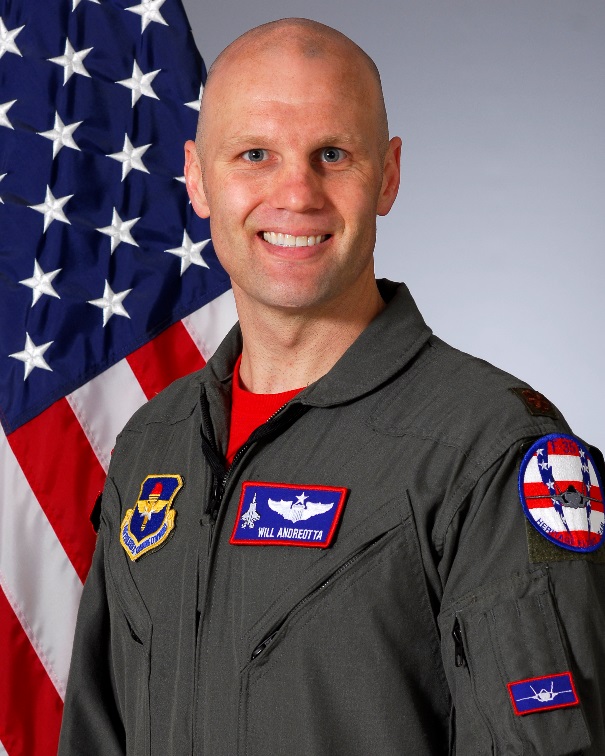 Major Will Andreotta is the United States Air Force’s F-35A Lightning II Heritage Flight Team Commander and Pilot, 56th Fighter Wing, Luke Air Force Base, Arizona.  As the F-35A Heritage Flight Commander, he is responsible for representing Air Education and Training Command, Air Combat Command, United States Air Force, Department of Defense, and the United States of America at 16 air shows annually.  He leads the sixteen-member F-35A Heritage Flight Team, overseas maintenance actions performed on the Lockheed Martin-produced F-35, and showcases the Air Force’s premier fifth-generation aircraft to millions of spectators each year.  Maj Andreotta earned his commission from ROTC at Arizona State University, where he graduated in 2004 with a Bachelor of Science in criminal justice. He earned his wings from undergraduate pilot training at Laughlin AFB, Texas, in 2005.  After completion of his initial F-16 training at Luke AFB, he was assigned to the 35th Fighter Squadron at Kunsan AB, Republic of Korea as an F-16C pilot, serving as Electronic Combat Pilot and subsequently upgraded to F-16 flight lead.  He then was assigned to the 510th FS at Aviano AB, Italy as an F-16CM flight lead where he upgraded to instructor pilot and served as the Assistant Chief of Wing Weapons. Maj Andreotta returned to Luke AFB in 2010 as an F-16 FTU instructor pilot in the 310th FS, serving in many jobs that culminated into his transition to F-16 Flight Examiner for the 56th Operations Group Standardization and Evaluations Flight. He was one of five Luke AFB pilots selected to transition over to the F-35 platform in 2013, and completed the F-35A Instructor Pilot Upgrade at Eglin AFB in April 2014.    Maj Andreotta is a seasoned fighter pilot with more than 2,100 flying hours, including 275 combat hours earned during Operation Enduring Freedom. EDUCATION 2004 Bachelor of Science in criminal justice, Arizona State University 2010 Squadron Officer School, Maxwell AFB, Alabama 2012 Masters of Aeronautical Sciences, Embry Riddle Aeronautical University2013 Air Command and Staff College by CorrespondenceASSIGNMENTS1. May 2004 – July 2005, Student, Joint Specialized Undergraduate Pilot Training, 47th FTW Laughlin AFB, Texas2. February 2006 – November 2006, Student, F-16C Basic Course, 309th FS Luke AFB, Arizona3. November 2006 – May 2008, Scheduling Officer/Electronic Combat Pilot, F-16C Flight Lead, 35th FS Kunsan AB, Korea4. May 2008 – October 2010, Assistant Chief of Wing Weapons, F-16CM Instructor Pilot, 510th FS Aviano AB, Italy5. October 2010 – February 2014, Flight Commander/Examiner 56th OG Standardization and Evaluations, F-16CM Evaluator, Luke AFB, Arizona6. February 2014 – April 2014, Student, F-35A Transition Course, 58th FS Eglin AFB, Florida7. April 2014 – October 2014, Standardization and Evaluation Pilot, F-35A Instructor Pilot, 61st FS Luke AFB, Arizona8.  October 2014 – November 2015, Assistant Director of Operations, F-35A Instructor Pilot, 56th TRS Luke AFB, Arizona9. November 2015 – Present, F-35 Heritage Flight Team Commander, F-35A Instructor Pilot, 56th FW Luke AFB, ArizonaFLIGHT INFORMATIONRating: Senior PilotFlight hours: more than 2,100 Aircraft flown: (From most recent to least recent platforms) F-35, F-16C/D, AT-38, T-38, T-6MAJOR AWARDS AND DECORATIONSAF Meritorious Service MedalAir Medal with 2 oak leaf clustersAF Aerial Achievement MedalAF Commendation MedalAF Achievement MedalAF Outstanding Unit Award with 5 oak leaf clustersCombat Readiness Medal with 1 oak leaf clusterNational Defense Service MedalGlobal War on Terrorism Service MedalNuclear Deterrence Operations Service MedalAir Force Expeditionary Service Ribbon with Gold BorderAF Longevity Service with 1 oak leaf clusterAF Training RibbonNATO MedalEFFECTIVE DATES OF PROMOTIONSecond Lieutenant June 02, 2004First Lieutenant June 02, 2006Captain June 02, 2008Major May 01, 2014(Current as of Janauary 2017)